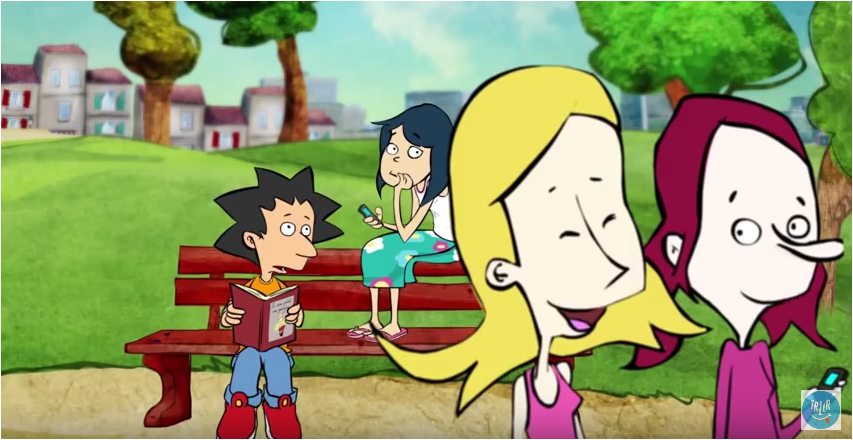 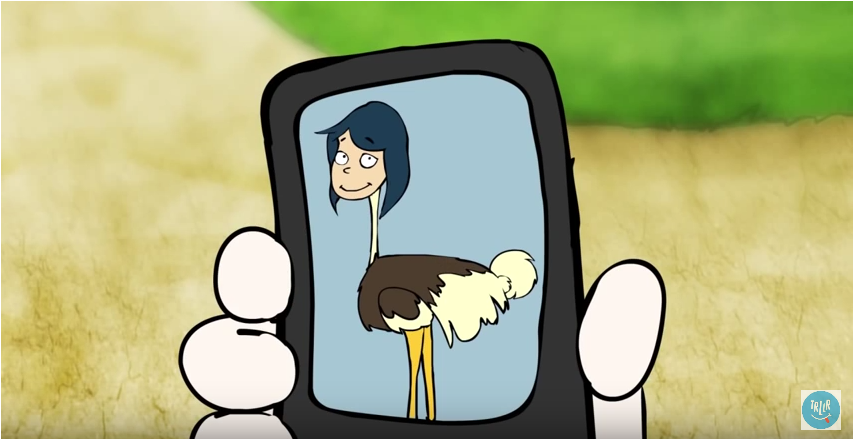 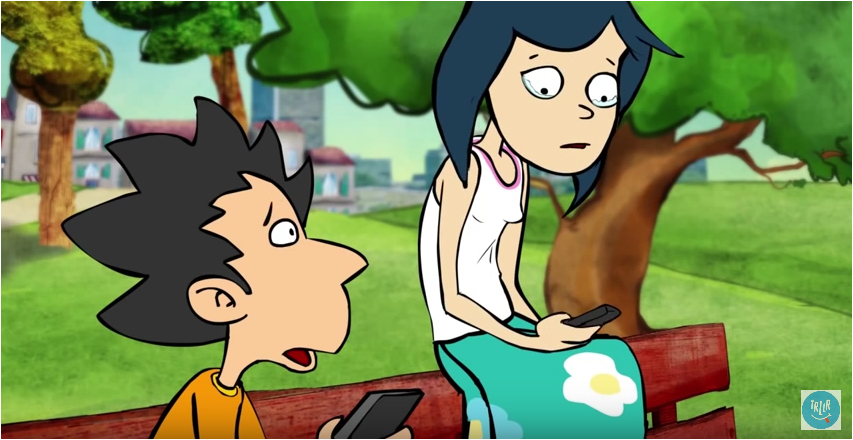 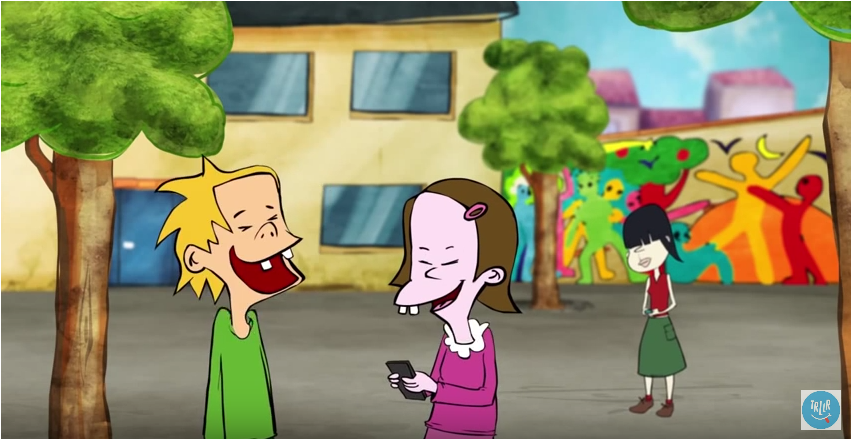 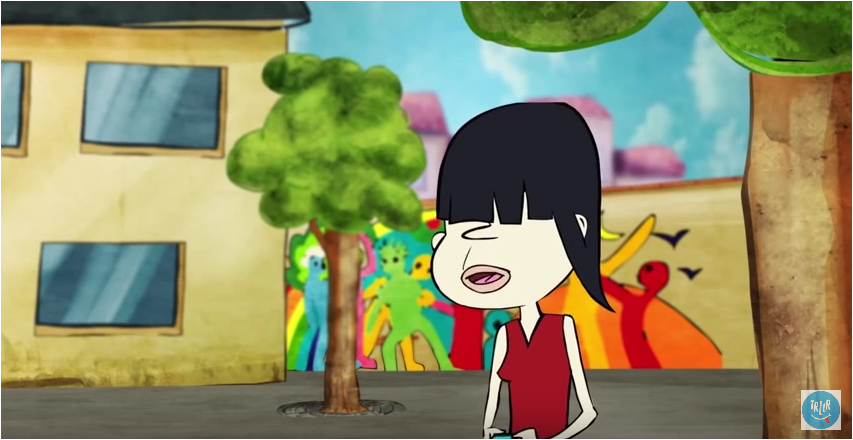 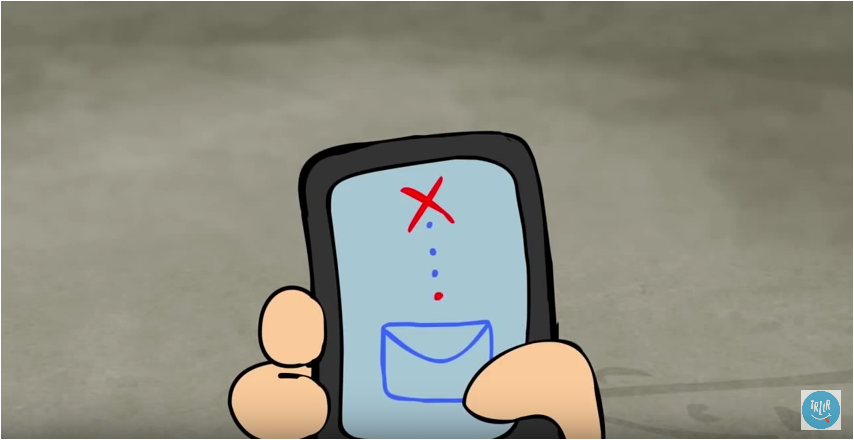 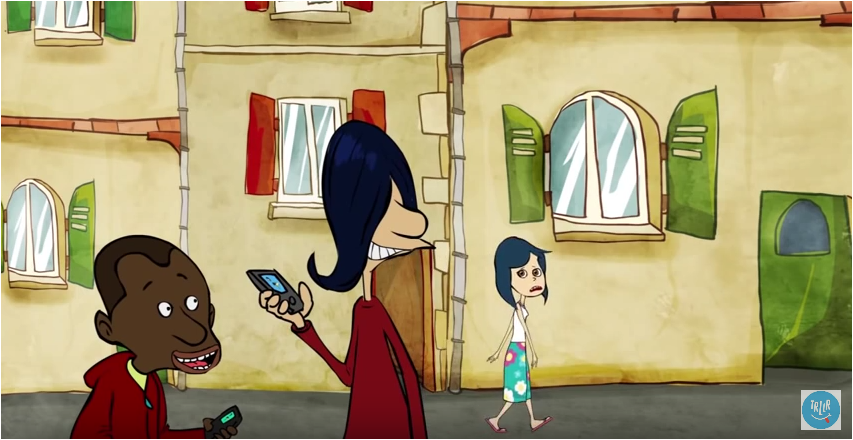 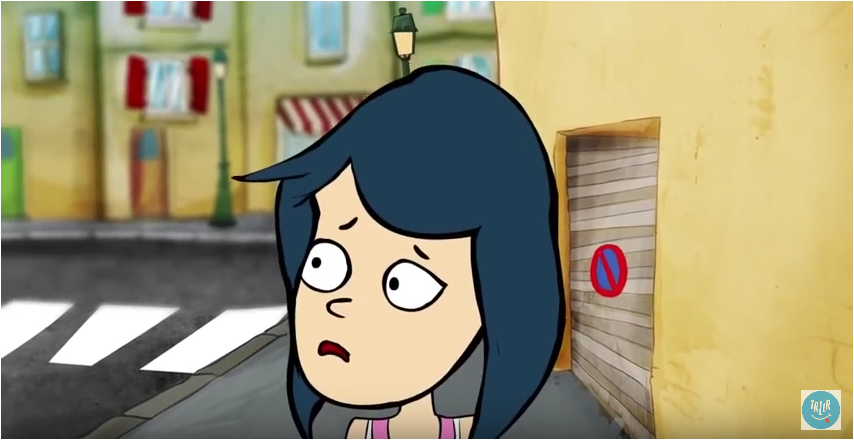 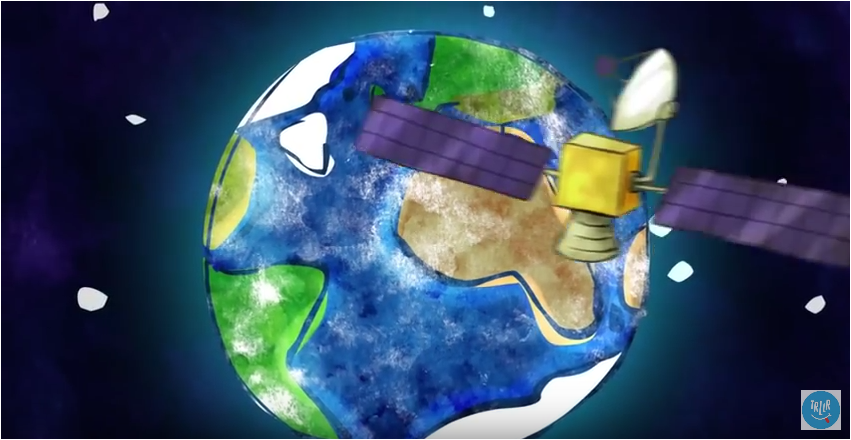 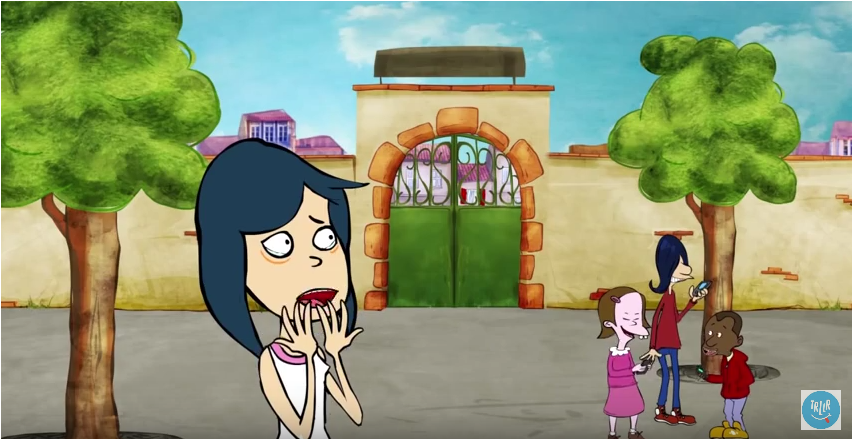 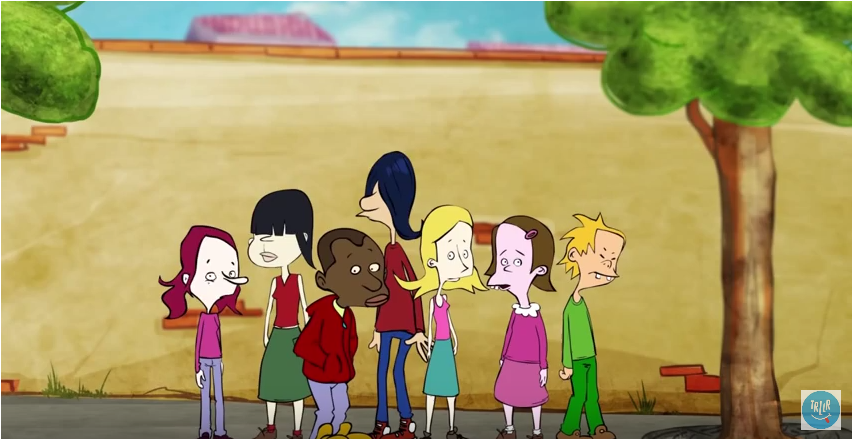 https://www.vinzetlou.net/fr/ressource/cyberharcelementHarceler quelqu’un face à lui ou via les nouvelles technologies,est-ce différent ?